BOROUGH OF KANE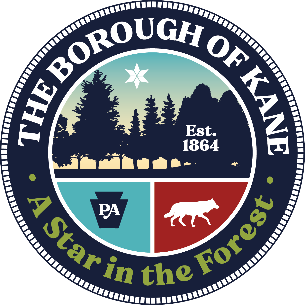     REQUEST FOR ZONING BOARD HEARINGReturn completed application with payment of $75.00 for residential,or $100.00 for commercial property to:Kane Borough, 112 Bayard Street, Kane, PA 16735I (we) hereby request a hearing before the Kane Zoning Board: ______________________________________									               (name of requestor / property owner)Subject Property Address: ____________________________________________________________________*****************************************************************************************Basis for Request:	_______ Application for Variance	_______ Application for Special Exception 	_______ Other _____________________________________________________________________Description of Request:  ____________________________________________________________________

________________________________________________________________________________________________________________________________________________________________________________________________________________________________________________________________________

	________ Appeal from Zoning Board’s determination involving:			_______ Grant or denial of permit			_______ Failure to act on permit application			_______ Issuance of a cease-and-desist order			_______ Registration or refusal to register any nonconforming use, structure or lot		Date of Board’s determination from which appeal is made:  ______________________	****************************************************************************************REQUESTOR INFORMATION:				ATTORNEY OF RECORD:Printed Name : ____________________________		_______________________________________Signature : _______________________________________________Address: _________________________________		Address: _______________________________ ________________________________________		 ______________________________________Phone: __________________________________		Phone: _________________________________*** Do Not Write Below This Line *******************************************************************************************Date of Receipt by Borough:  _______________________________Fee Paid – Amount $__________    Paid by ____ Cash   or ____ Check - Check No. _____________